Σχέδιο δράσης του Τμήματος-Θεματικός Κύκλος «Ενδιαφέρομαι και Ενεργώ-Κοινωνική Συναίσθηση και Ευθύνη»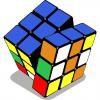 Θεματικός Κύκλος:Ενδιαφέρομαι και Ενεργώ- Κοινωνική Συναίσθηση και ΕυθύνηΕπιμέρους Θεματικές Ενότητες/Υποενότητες:Συμπερίληψη: αλληλοσεβασμός, διαφορετικότηταΤίτλος/τίτλοι προγραμμάτωνΟ δικός μας τίτλοςΣτη δική μας τάξη, κάνουμε τη φιλία πράξηΣτόχοι Σχεδίου ΔράσηςΑναφορά σε:Α) δεξιότητες που πρόκειται να καλλιεργηθούνσύγχρονες δεξιότητες μάθησης: επικοινωνία, κριτική σκέψη, συνεργασία, δημιουργικότηταδεξιότητες ζωής: αυτομέριμνα, ενσυναίσθηση και ευαισθησία, πολιτειότητα, προσαρμοστικότητα, ανθεκτικότητα, υπευθυνότηταψηφιακές δεξιότητες:  δεξιότητες του νου: επίλυση προβλημάτων, μελέτη περιπτώσεωνΒ) στόχους που θέτουμε ως προς τον θεματικό κύκλο και την (τις) επιμέρους θεματική (-κες) ενότητα (-τες)Ως προς τον Θεματικό κύκλο “ Ενδιαφέρομαι και Ενεργώ- Κοινωνική Συναίσθηση και Ευθύνη”, στόχος του σχεδίου είναι οι μαθητές/-τριες να ενημερωθούν  και να ευαισθητοποιηθούν , προκειμένου να αναπτύξουν μια κουλτούρα αποδοχής και σεβασμού.Ειδικότερα, το σχέδιο με τίτλο “Στη δική μας τάξη, κάνουμε τη φιλία πράξη”, το οποίο εντάσσεται στη θεματική υποενότητα “Συμπερίληψη: αλληλοσεβασμός, διαφορετικότα ”, αποσκοπεί στην εμπλοκή των παιδιών με ένα υπαρκτό και σοβαρό κοινωνικό θέμα και επιδιώκει να τους βοηθήσει να αναπτύξουν κοινωνικές δεξιότητες, να εκφράσουν τα συναισθήματά τους και να αναπτύξουν αυτοπεποίθηση. Επίσης, στόχος είναι η συμμετοχή των μαθητών/-τριών σε βιωματικές και διερευνητικές δραστηριότητες που τους προκαλούν ευχαρίστηση αλλά, ταυτόχρονα, καλλιεργούν δεξιότητες ζωής και μαθαίνουν ν’ αντιμετωπίζουν ικανοποιητικά τις συγκρούσεις και να διευθετούν αποτελεσματικά τα προβλήματα που προκύπτουν. Στόχος, ακόμη, είναι να ενισχυθεί η αλληλεπίδραση μεταξύ τους, ώστε να μπορούν να «βλέπουν» την οπτική ενός άλλου προσώπου (ενσυναίσθηση) και, στην πορεία, να μπορούν να κατανοήσουν σε βάθος τις σκέψεις, τα συναισθήματα και τις προθέσεις του. Οι μαθητές/τριες θα διασαφηνίσουν τις έννοιες που σχετίζονται με το φαινόμενο (ορισμός, είδη εκφοβισμού, εμπλεκόμενοι κλπ.) και στη συνέχεια, θα προσπαθήσουν να αναλάβουν ενεργό ρόλο στην καταπολέμηση του φαινομένου, ενημερώνοντας και ευαισθητοποιώντας όλη τη σχολική κοινότητα και προσπαθώντας να μετασχηματίσουν τη στάση και τη συμπεριφορά τους. Τέλος, έμφαση δίνεται και στην ανάπτυξη φιλικών σχέσεων μεταξύ τους, καθώς βοηθάει τα παιδιά να χτίσουν μια ολοκληρωμένη προσωπικότητα με αυτοπεποίθηση και υγιείς διαπροσωπικές σχέσεις, οι οποίες λειτουργούν προστατευτικά και υποστηρικτικά.Γ) τους στόχους που επιπροσθέτως θέτουμε ή σε σύνδεση με το πρόγραμμα σπουδών των γνωστικών αντικειμένων (προαιρετικά)Σε σύνδεση με το Π.Σ.  στόχος μας είναι η ανάπτυξη δεξιοτήτων υψηλού επιπέδου (κριτική και αναλυτική σκέψη, συνθετική ικανότητα, ικανότητα συνεργασίας και από κοινού προσέγγισης και επίλυσης προβλημάτων) και η καλλιέργεια κοινωνικών δεξιοτήτων και συμπεριφορών (ενσυναίσθηση, ατομική και συλλογική ευθύνη, υπευθυνότητα, επικοινωνία).Το παρόν σχέδιο συνδέεται, επίσης, με τα γνωστικά αντικείμενα της Θεατρικής Αγωγής, των Εικαστικών, της Πληροφορικής, των Μαθηματικών και της Νεοελληνικής Γλώσσας.Ακολουθία εργαστηρίωνΑκολουθία εργαστηρίωνΕργαστήριο 1Αναλυτική περιγραφή των δραστηριοτήτων που θα αναπτύξουμε με τους μαθητές/-τριες/μαθήτριές μας αξιοποιώντας την ταυτότητα του εκάστοτε προγράμματος:Ενημέρωση για το πρόγραμμα – Σπάσιμο πάγουΑρχικά, ο εκπαιδευτικός δείχνει στον βιντεοπροβολέα την εικόνα από τον πίνακα του Meyerheim, στον οποίο μαθητές παρακολουθούν ένα αγόρι να κλαίει και κάνει στα παιδιά κάποιες ερωτήσεις. Τους ενημερώνει ότι θα υλοποιήσουν ένα πρόγραμμα με σκοπό να κατανοήσουν και να αντιμετωπίσουν το φαινόμενο του εκφοβισμού στο σχολείο και ότι, στο τέλος, θα παρουσιάσουν τα αποτελέσματα της δράσης. Ακολουθεί μια εισαγωγική συζήτηση με τα παιδιά για τον εκφοβισμό και τη βία στο σχολείο, στην οποία ο εκπαιδευτικός τους ζητάει να αναφέρουν παραδείγματα και, στο τέλος, να εκφράσουν τις απόψεις τους για το φαινόμενο.Κατόπιν, τα παιδιά παίζουν το παιχνίδι «Σπάσιμο Πάγου», με σκοπό τα παιδιά να γνωριστούν ακόμα καλύτερα, παρόλο που μπορεί να βρίσκονται μαζί πολλά χρόνια. Έτσι, αν τα παιδιά γνωρίσουν καλύτερα ο ένας τον άλλον και δεθούν μεταξύ τους, μειώνονται οι πιθανότητες να εκφοβίσουν ή να ασκήσουν οποιαδήποτε μορφή βίας, το ένα στο άλλο.Αναστοχασμός. Τα παιδιά, σε κύκλο, αναφέρουν ένα συναίσθημα ή μία σκέψη σχετικά με το εργαστήριο.Εργαστήριο 2Είναι αυτό εκφοβισμός;Αρχικά, ο εκπαιδευτικός κάνει εισαγωγή στο θέμα του εκφοβισμού με ερωτήσεις όπως:  Τι είναι ο εκφοβισμός; Ποιοι είναι οι διαφορετικοί τρόποι με τους οποίους οι άνθρωποι εκφοβίζουν;  Γιατί νομίζετε οι άνθρωποι εκφοβίζουν;  Πώς επηρεάζει ο εκφοβισμός τα άτομα στα οποία συμβαίνει; Τα άτομα που εκφοβίζουν; Στη συνέχεια, ο εκπαιδευτικός μοιράζει στις ομάδες μερικά μικρά σενάρια. Τα παιδιά ανά ομάδα θα πρέπει να διαχωρίσουν ποιο από αυτά είναι μια απλή σύγκρουση και ποιο αφορά περιστατικό εκφοβισμού και βίας στο σχολείο (κολλάνε στο αντίστοιχο χαρτόνι τα σενάρια) και να δικαιολογήσουν την απόφασή τους. Ακολουθεί σχετική συζήτηση στην ολομέλεια.Κατόπιν, ο εκπαιδευτικός ρωτάει τα παιδιά αν ξέρουν πόσες μορφές εκφοβισμού ή σχολικής βίας υπάρχουν. Αφού ακούσει τις απαντήσεις τους, αναφέρει πως η σχολική βία μπορεί να έχει τις εξής μορφές: σωματική, λεκτική, συναισθηματική-ψυχολογική βία, κοινωνικός αποκλεισμός, ηλεκτρονική βία.Έπειτα, ο εκπαιδευτικός μοιράζει στις ομάδες το φυλλάδιο Παραδείγματα σχολικής βίας και τους ζητάει να γράψουν για κάθε παράδειγμα σε ποια μορφή βίας ανήκει. Στη συνέχεια, γίνεται συζήτηση γύρω από την ερώτηση: Τι κοινό έχουν τα παραπάνω περιστατικά; Τέλος, τα παιδιά αναφέρουν ένα περιστατικό που έτυχε στα ίδια.Αναστοχασμός.Εργαστήριο 3Ο ρόλος του παιδιού που εκφοβίζειΑρχικά, ο εκπαιδευτικός σχηματίζει σε χαρτί του μέτρου το περίγραμμα του σώματος ενός παιδιού, που αντιπροσωπεύει τον θύτη. Όλα τα παιδιά γράφουν με μαρκαδόρους, λέξεις ή φράσεις που εκφράζουν σκέψεις, συναισθήματα και χαρακτηρισμούς του θύτη για τον εαυτό του – στο εσωτερικό του περιγράμματος – και, αντιστοίχως, σκέψεις που κάνουν οι άλλοι για αυτόν (φίλοι/ες ή μη, παιδιά, γονείς, δάσκαλοι) – στο εξωτερικό του περιγράμματος. Ύστερα η ομάδα συγκεντρώνεται γύρω από το χαρτί, διαβάζει από μέσα της όσα γράφτηκαν και μετά, ένα ένα, διαβάζει φωναχτά τη φράση που του έκανε τη μεγαλύτερη εντύπωση. Κατόπιν, διεξάγεται διάλογος σχετικά με την εικόνα που έχει το παιδί που εκφοβίζει για τον εαυτό του και την εικόνα που έχουν οι άλλοι για αυτό. Πόσο μοιάζουν και πόσο διαφέρουν οι δύο εικόνες και σε τι ακριβώς διαφέρουν; Έχει το παιδί που εκφοβίζει αντιληφθεί τον τρόπο που τον βλέπουν οι άλλοι; Φαίνεται αυτό από τα σχόλια που κάνει το ίδιο για τον εαυτό του; Αν όχι, τι συμπεράσματα βγαίνουν από αυτό;Έπειτα, τα παιδιά παίζουν το παιχνίδι της ανακριτικής καρέκλας. Πιο συγκεκριμένα, όποιο παιδί επιθυμεί (ή ο εκπαιδευτικός) κάθεται σε μία καρέκλα απέναντι από τον κύκλο των συμμετεχόντων. Το παιδί αυτό αντιπροσωπεύει τον θύτη και τα υπόλοιπα μπορούν να τον «ανακρίνουν» σαν να είναι ο εαυτός τους και όχι κάποιος συγκεκριμένος ρόλος. Αυτό θα επιλέξει αν θα απαντήσει και τον τρόπο που θα απαντήσει. Κατόπιν η ομάδα συζητάει αυτό που της έκανε εντύπωση, αν δυσκολεύτηκε στη διατύπωση των ερωτήσεων, ποιες από τις απαντήσεις του παιδιού που εκφοβίζει τη δυσκόλεψαν, αν κατανόησε καλύτερα τη συμπεριφορά του και τι συγκεκριμένα κατάλαβε και τέλος σε ποιες αξίες βασίζεται αυτή η συμπεριφορά (π.χ. η σωματική βία είναι ηθικός τρόπος συμπεριφοράς όταν προστατεύω την αξιοπρέπειά μου από προσβολές;). Στη συζήτηση ο εκπαιδευτικός φροντίζει να αναφερθεί στις αξίες που βασίζεται η συμπεριφορά, τα συναισθήματα των ηρώων και τις συνέπειες των πράξεών τους.Εργαστήριο 4Ο ρόλος όσων είναι μπροστά σε ένα περιστατικό εκφοβισμούΔιερεύνηση επιχειρημάτων-Άγγελοι και ΔιάβολοιΑρχικά, ο εκπαιδευτικός μοιράζει στα παιδιά ένα Σενάριο κοινωνικού αποκλεισμού και ψυχολογικής βίας. Ένα παιδί στέκεται όρθιο και χρησιμεύει ως μοντέλο. Δεξιά και αριστερά του, εναλλάξ και ακουμπώντας τον ώμο του, τα υπόλοιπα παιδιά στέκονται και λένε από ένα επιχείρημα υπέρ ή κατά της στάσης του θεατή κοριτσιού του κοινωνικού αποκλεισμού, σαν να είναι τα αγγελάκια και τα διαβολάκια στη σκέψη του, π.χ. «άσε τώρα, δεν θα αφήσω και τις φίλες μου που τις έχω τόσα χρόνια τώρα», «εγώ θα προσπαθήσω να πείσω την παρέα μου να την αποδεχθεί γιατί θέλω να τα έχω καλά με τη συνείδησή μου».Στη συνέχεια, ο εκπαιδευτικός βάζει στις τέσσερις γωνίες της αίθουσας τους αριθμούς από το 1 ως το 4. Τα παιδιά θα πρέπει να μπορούν να κινούνται ελεύθερα από τη μια γωνία στην άλλη. Τους εξηγεί ότι τώρα θα εξετάσουν τους διαφορετικούς τρόπους με τους οποίους μπορούν οι άνθρωποι να αντιδράσουν σε καταστάσεις εκφοβισμού. Πιο συγκεκριμένα, ο ίδιος διαβάζει μια περιγραφή εκφοβισμού. Για κάθε περίπτωση υπάρχουν τρεις πιθανές αντιδράσεις. Οι μαθητές μπορούν να σκεφτούν μια τέταρτη πιθανή αντίδραση. Κατόπιν, αφού ακούσουν την περίπτωση και τις αντιδράσεις, πηγαίνουν στη γωνία που αντιπροσωπεύει αυτό που θεωρούν πως θα έκαναν σε αυτή τη περίπτωση. Αφού όλα πάρουν μια θέση, ο εκπαιδευτικός ρωτάει μερικά παιδιά από κάθε θέση γιατί έχουν επιλέξει αυτήν την αντίδραση και μερικά από τα πλεονεκτήματα και τα μειονεκτήματά της. Αφού τα παιδιά αντιδράσουν για πέντε με έξι σκηνές εκφοβισμού, ο εκπαιδευτικός ρωτάει πώς ένιωσαν με την άσκηση, αν δυσκολεύτηκαν, αν έχουν βρεθεί σε παρόμοια θέση κ.λπ.Εργαστήριο 5Η φιλία ως ασπίδα στον εκφοβισμό και τη σχολική βίαΑρχικά, ο εκπαιδευτικός δημιουργεί μια λίστα φιλικών πράξεων που μπορούν να κάνουν τα παιδιά μεταξύ τους, με καταιγισμό ιδεών, κάνοντας ερωτήσεις όπως: Ποιες είναι οι ιδιότητες ενός καλού φίλου; Τι κάνει ένας καλός φίλος; Τα παιδιά αναμένεται να απαντήσουν: ένας καλός φίλος είναι ευγενικός, χαμογελάει, δείχνει σεβασμό, βοηθάει, δε βρίζει, δε λέει λόγια που πληγώνουν, δείχνει ενδιαφέρον, εμπιστοσύνη, περνούν ευχάριστο χρόνο μαζί, γελάνε, επιλύουν τους συγκρούσεις και τις διαφωνίες τους δίκαια κλπ.Στη συνέχεια, ο εκπαιδευτικός δίνει μια λωρίδα χαρτιού και λέει στα παιδιά να γράψουν πότε κάποιος/-α ενήργησε σαν καλός/-ή φίλος/-η γι’ αυτά. Δε χρειάζεται να βάλουν το όνομά τους στο χαρτί. Θα ακολουθήσει συζήτηση για όλα τα φιλικά πράγματα που έκαναν τα παιδιά κατά τη διάρκεια της ημέρας.Εργαστήριο 6Αναλαμβάνω δράσηΤα παιδιά επιλέγουν δύο από τις δραστηριότητες του πίνακα. Κάθε παιδί επιλέγει 3 τετράγωνα που προσδιορίζουν μία εργασία που σχετίζεται με την θεματική και δεσμεύεται να υλοποιήσει τις δραστηριότητες που αντιπροσωπεύουν. Οι επιλογές τους θα πρέπει να σχηματίζουν ευθεία. Οι δραστηριότητες μπορεί να είναι σχεδιασμένες ώστε να ανταποκρίνονται στους διαφορετικούς τύπους νοημοσύνης των παιδιών. Π.χ. Γλωσσική (γραπτά κείμενα), Λογική – Μαθηματική (Έρευνα, ερωτηματολόγιο), Οπτική (δημιουργία αφίσας, κόμικ κλπ.), Κιναισθητική (παίξιμο θεατρικού, χορογραφία κλπ.), Μουσική (δημιουργία τραγουδιού. Οι εργασίες τους θα μπουν στο portfolio.Εργαστήριο 7Αναστοχασμός – ΑνατροφοδότησηΑρχικά, ο εκπαιδευτικός κάνει μια εισαγωγή λέγοντας ότι σήμερα είναι η τελευταία συνάντηση και έτσι ολοκληρώνεται ο κύκλος των Εργαστηρίων. Το Εργαστήριο αυτό περιλαμβάνει την αξιολόγηση της δουλειάς που έγινε σε όλες τις συναντήσεις. Εξηγεί ότι αξιολόγηση δε σημαίνει προσωπική κριτική αλλά εκτίμηση του τρόπου που δουλέψαμε, του τι κατανοήσαμε, τι ήταν αυτό που μας άρεσε, τι ήταν αυτό που δε μας άρεσε, τι μας δυσκόλεψε, πώς νιώσαμε σε όλη αυτή τη διαδικασία που δεν ήταν ακριβώς μάθημα, αλλά είχε συγκεκριμένους στόχους και δέσμευση.Στη συνέχεια, ζητάει από τα παιδιά να γράψουν λέξεις ή να ζωγραφίσουν εικόνες που να περιγράφουν την προσωπική τους διαδρομή κατά τη διάρκεια των εργαστηρίων. Στο κλείσιμο του εργαστηρίου τα παιδιά υπογράφουν συμβόλαιο, με το οποίο δεσμεύονται να μην εμπλέκονται οι ίδιοι σε περιστατικά εκφοβισμού και να μην μένουν απλοί παρατηρητές. Τέλος, συμπληρώνουν το φυλλάδιο αυτοαξιολόγησης και ετεροαξιολόγησης και το φυλλάδιο συναισθημάτων.Προσαρμογές για τη συμμετοχή και την ένταξη όλων των μαθητών/τριώνΠεριγραφή (π.χ. δίνονται οδηγίες για τη διαφοροποίηση, δίνεται σε πολύγλωσση μορφή, προβλέπονται κατάλληλες προσαρμογές ή κατάλληλα προσαρμοσμένες δράσεις, αναφέρονται παραδείγματα προσαρμογών)Στο παρόν σχέδιο προτείνεται μια ποικιλία δραστηριοτήτων και οπτικοακουστικού υλικού, που βασίζονται σε ελκυστικά εκπαιδευτικά εργαλεία και σε διάφορους τύπους μάθησης (παιχνίδι, κολάζ, ψηφιακά εργαλεία, βιωματική, διερευνητική μάθηση κ.ά). Οι προτεινόμενες δράσεις απευθύνονται σε όλους τους/τις μαθητές/-τριες/τριες και είναι ιδιαίτερα κατάλληλες για μαθητές/-τριες/τριες με δυσκολίες και ιδιαίτερες εκπαιδευτικές ανάγκες. Σε αυτούς/αυτές επίσης θα δίνονται πολύ συγκεκριμένες οδηγίες, ενώ θα μπορούσαν να αναλάβουν συμμαθητές/-τριες/τριες μέσα στην υποομάδα τη διευκόλυνσή τους.Φορείς και άλλες συνεργασίες που θαεμπλουτίσουν το πρόγραμμά μαςΤελικά προϊόντα που παρήχθησαν από τους/τις μαθητές/-τριες/τριες κατά τηδιάρκεια των εργαστηρίωνΌλες οι δραστηριότητες, το παραγόμενο υλικό και τα προϊόντα μαθητών/-τριών είναι αναρτημένα στην ιστοσελίδα του σχολείου, στην καρτέλα Εργαστήρια δεξιοτήτων.Εκπαιδευτικό υλικό καιεργαλεία που παρήχθησαν από τους/τις μαθητές/-τριες/τριες κατά τη διάρκεια τωνεργαστηρίωνΌσον αφορά το εκπαιδευτικό υλικό, για τον σχεδιασμό των δραστηριοτήτων χρησιμοποιήθηκε το εξής: Εκπαιδευτικό υλικό του ΙΕΠ, βίντεο από το διαδίκτυο, και οι ιδέες της εκπαιδευτικού που εκπόνησε το συγκεκριμένο σχέδιο δράσης. Αξιολόγηση - Αναστοχασμός πάνω στην υλοποίησηΠεριγράφουμε τη μεθοδολογία με την οποία υποστηρίζει το πρόγραμμα την αξιολόγηση, με φύλλα από το προτεινόμενο υλικό, με άλλους τρόπους, δομημένη συζήτηση με τους μαθητές/-τριες, εννοιολογικοί χάρτες αρχικοί -τελικοί , ...) και επισυνάπτουμε τα εργαλεία.Η αξιολόγηση του προγράμματος γίνεται μέσω στοχασμού της εκπαιδευτικού με τους/τις μαθητές/μαθήτριες, μέσω συζήτησης και με τον αναστοχασμό κάθε εργαστηρίου. Ο αναστοχασμός για κάθε εργαστήριο περιλαμβάνει ένα χαρτάκι (post it) ατομικό,  στο οποίο οι μαθητές/-τριες γράφουν με μια λέξη πως τους φάνηκε το εργαστήριο.  Επίσης, οι μαθητές/-τριες συμπληρώνουν ένα ερωτηματολόγιο αυτοαξιολόγησης, προκειμένου να αξιολογηθεί ο αντίκτυπος και η αποτελεσματικότητα των εργαστηρίων του  προγράμματος.Εκδηλώσεις διάχυσης και Συνολική αποτίμηση τηςυλοποίησης της υποδράσηςΚείμενο έως 100 λέξεις (με βάση την αξιολόγηση και τον αναστοχασμό) και σε μορφή λίστας.Εκδηλώσεις διάχυσης:Ανάρτηση των δραστηριοτήτων και των αποτελεσμάτων υλοποίησης του σχεδίου στην ιστοσελίδα του σχολείου. Ενημέρωση όλων των μαθητών του σχολείου μας και της ευρύτερης εκπαιδευτικής κοινότητας  Συνολική αποτίμηση της υλοποίησης του προγράμματος: Επιτεύχθηκαν οι στόχοι που τέθηκαν από την αρχή υλοποίησης του προγράμματος και καλλιεργήθηκαν οι δεξιότητες που αναφέρονται στο Πεδίο «Στόχοι σχεδίου δράσης», όπως διαφάνηκε κατά την αξιολόγηση του προγράμματος.Στις δραστηριότητες συμμετείχαν όλοι οι μαθητές/μαθήτριες και αυτοί/αυτές με δυσκολίες και ιδιαίτερες εκπαιδευτικές ανάγκες.